О   внесении изменений в постановление администрации   г.Канска  от  26.12.2013 № 1898        На основании статей 45,46 Градостроительного Кодекса Российской Федерации, статьи 16 Федерального закона от 16.10.2003 № 131-ФЗ «Об общих принципах организации местного самоуправления в Российской Федерации»,  руководствуясь статьями  30, 47.2. Устава города Канска, постановляю:        1.Внести   в   постановление   администрации   г.Канска    от    26.12.2013  № 1898 «О назначении публичных слушаний по проекту планировки квартала малоэтажной жилой застройки в п.Мелькомбината г.Канска» следующие изменения:       1.1.В пункте 1 дату «29 января 2014 года» заменить на дату «14 мая 2014 года».       1.2.В пункте 2  слова «А.С. Таскина»  заменить на слова «А.В. Котова».       1.3.В пункте 3.5. дату «25.12.2013» исключить, дату «24 января 2014 года» заменить на дату «9 мая 2014 года».         2.Консультанту главы города по связям с общественностью отдела организации работы, делопроизводства, кадровой и муниципальной службы администрации города Канска (Н.И.Никоновой) опубликовать в газете «Официальный Канск» и разместить на официальном сайте администрации города в сети Интернет:информационное сообщение о проведении публичных слушаний по Проекту; настоящее  Постановление.          3.Контроль за выполнением настоящего Постановления возложить на заместителя главы города по правовому и организационному обеспечению, управлению муниципальным имуществом и градостроительству - начальника УАСИ администрации г.Канска  А.В. Котова.         4.Настоящее Постановление вступает в силу со дня его подписания и подлежит официальному опубликованию.Глава  города  Канска                                                                                  Н.Н.Качан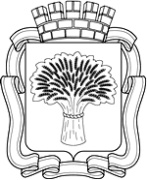 